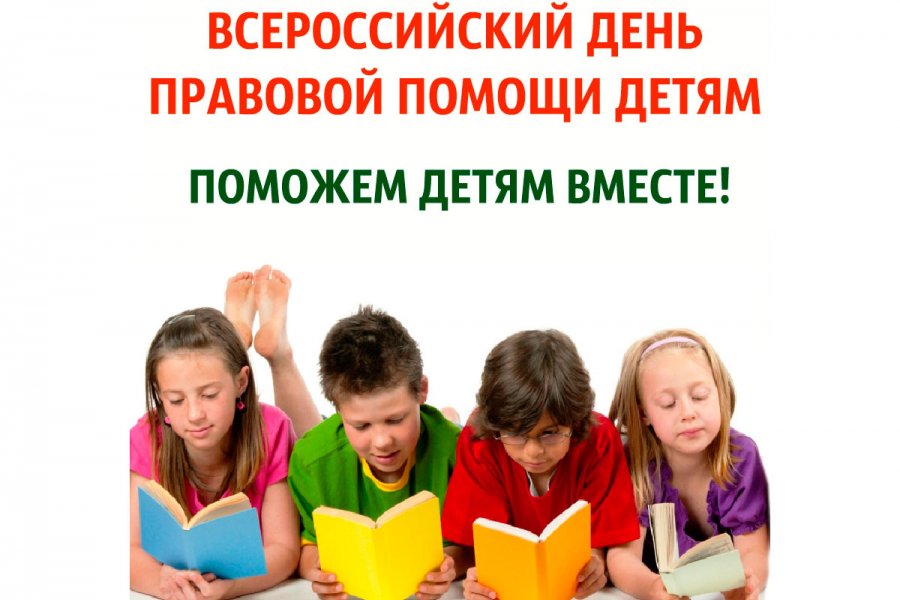 20 ноября в Лыткарино запланировано проведение Всероссийского дня правовой помощи детям.В этот день каждый ребенок может обратиться со своими проблемами  в следующие службы:Отдел по делам несовершеннолетних и защите их прав Администрации города Лыткарино:                                                         с 9:00 до 18:15 по телефону 8(495)775-43-02.Лыткаринское управление социальной защиты населения Министерства социального развития Московской области:                    с 9:00 до 18:00 по телефону 8(495)552-71-21.Управление опеки и попечительства Министерства образования Московской области по городским округам Люберцы, Дзержинский, Котельники и Лыткарино:                                                         с 9:00 до 18:00 по телефону 8(495)554-10-48.Начальник отдела по делам несовершеннолетних и защите их правАдминистрации города Лыткарино Васильева  Елена Вадимовна. 